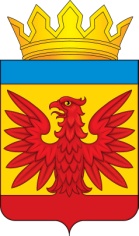 РАЙОННЫЙ СОВЕТ ДЕПУТАТОВНЕМЕЦКОГО НАЦИОНАЛЬНОГО РАЙОНА АЛТАЙСКОГО КРАЯРЕШЕНИЕ19.06.2018  № 63			    				                        с. ГальбштадтРуководствуясь Гражданским кодексом Российской Федерации, в соответствии с Федеральным законом от 06 октября 2003 года № 131-ФЗ «Об общих принципах организации местного самоуправления в Российской Федерации», Уставом муниципального образования Немецкий национальный район Алтайского края, Порядком заключения соглашений  между муниципальным районом и поселениями о передаче ими друг другу осуществления части своих полномочий, утверждѐнным решением Районного Совета депутатов Немецкого национального района Алтайского края от 27.05.2014 № 167, решением Гришковского сельского Совета депутатов Немецкого национального района Алтайского края от 28.12.2017 № 22 «О принятии осуществления полномочий по решению вопросов местного значения Немецкого национального района Алтайского края органами местного самоуправления Гришковского сельсовета Немецкого национального района Алтайского края» с целью эффективного решения вопросов местного значения, районный Совет депутатов Немецкого национального района Алтайского краяР Е Ш И Л:1.	Утвердить Соглашение о передаче  Администрацией Немецкого национального района Алтайского края отдельных полномочий по решению вопросов местного значения Администрации Гришковского сельсовета Немецкого национального района Алтайского края (Соглашение прилагается).Настоящее решение обнародовать на официальном сайте Администрации района www.admin-nnr.ru.Решение вступает в силу момента его обнародования на официальном сайте и распространяет свое действие на отношения возникшие с 01 января 2018 года.Контроль за исполнением настоящего решения возложить на главу района Э.В. Винтер.Председатель РайонногоСовета депутатов				                                                                    П.Р. БоосГлава района									                  Э.В. ВинтерОб утверждении Соглашения о передаче отдельных полномочий по решению вопросов местного значения Администрацией Немецкого национального района Алтайского края Администрации  Гришковского сельсовета Немецкого национального района Алтайского края